Parlament České republikyPOSLANECKÁ SNĚMOVNA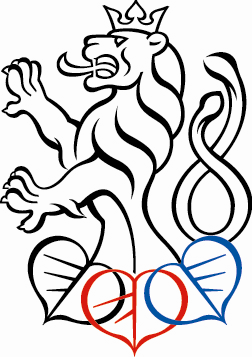 20229. volební obdobíPOZVÁNKAna 5. schůzi podvýboru 
pro podnikatelské prostředí,která se koná dne 14. září 2022 (schůze podvýboru je podle § 44 odst. 3 zákona č. 90/1995 Sb. 
o jednacím řádu Poslanecké sněmovny 
NEVEŘEJNÁ)v budově Poslanecké sněmovny, Sněmovní 1, 118 26 Praha 1zasedací místnost K306 - 3. patro, hospodářský výbor	

NÁVRH POŘADU SCHůZe
16:30 hodin:	
Zrychlení čerpání podpůrných programů na snižování energetické náročnosti české ekonomiky	 - návrhy	
 			- uvedou:	Hospodářská komora ČR  					Svaz průmyslu a dopravy ČR	
 		Zjednodušení instalace obnovitelných zdrojů energií - informace o postupu 			- uvedou:	MPO, MMRNávrh termínu a pořadu příští schůzeRůznéV Praze dne 6. září 2022                                                               Jiří  H á j e k  v.r.
	       předseda podvýboru